REPUBLIC OF ALBANIACENTRAL ELCTION COMMISSIOND E C I S I O NON DEFINING THE ADMINISTRATIVE UNITS WHERE
CEAZs OFFICES WILL BE ESTABLISHED The Central Election Commission in its meeting dated 01.02.2013, with the participation of:Lefterije	LLESHI (LUZI)-		ChairwomanDenar 		BIBA-				Vice ChairmanAlbana		SHTYLLA -			MemberHysen 		OSMANAJ-			Member Ilirjan		MUHO-				MemberJani 		JANI-				MemberVera		SHTJEFNI-			Memberexamined the issue with :OBJECT:			On defining the adminstrative units for establishment of 						CEAZs headquarters.LEGAL BASIS:	Article 23, paragraph 1, letter "a", Article 93 and 94 of Law 10019,	 dated 29.12.2009 "The Electoral Code of Republic of Albania", amended.The Central Election Commission after examining the submitted documentation and hearing discussions of the representatives of political parties;NOTES:Article 93 and 94 of the Electoral Code of Republic of Albania, establishes some of the criteria the facilities must meet for establishment of CEAZs. In the proposal submitted for defining the administrative units for establishment of CEAZ headquarters, it is considered the experience created in years, logistical advantages, distance from polling stations, road transportation, distance to facilities which meet the conditions for serving as BCC. The Department of Electoral Commissions proposed the biggest administrative units and units which are the center of ​​election administration zone, as location for the establishment of the CEAZ headquarters. In order to create more facilities in the administration of the process, some administrative units are proposed, which are located outside the territory of the respective EAZ.FOR THESE REASONS:Based on Article 23, paragraph 1, letter "a", Article 93 and 94 of Law 10019, dated 29.12.2009 "The Electoral Code of the Republic of Albania", as amended,    D E C I D E D:1.CEAZ headquarters will be established in the administrative units according the list attached to this decision.
2. This decision shall enter into force immediately.Attachment 1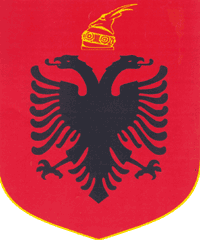 